Subject line: Come get inspired!Col. Nicole Malachowski, USAF (Ret.), defies stereotypes. A combat veteran, the first woman pilot on the Thunderbirds Air Demonstration Squadron, a White House Fellow, and an inductee into both the National Women’s Hall of Fame and the Women in Aviation International Pioneer Hall of Fame, her distinguished 21-year Air Force career exceeded her wildest dreams.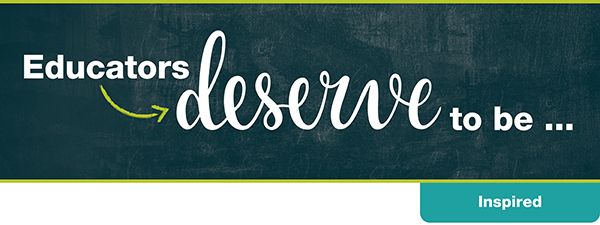 But the dream came to an end when a tick-borne illness left her struggling to speak or walk for almost nine months. An indomitable spirit, Nicole fought back against overwhelming odds and prevailed. Drawing on stories from her career and personal life, Nicole will inspire you to rethink your challenges and urge you to go beyond resilience and become resurgent. Join us for this free event!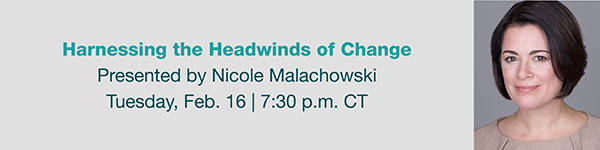 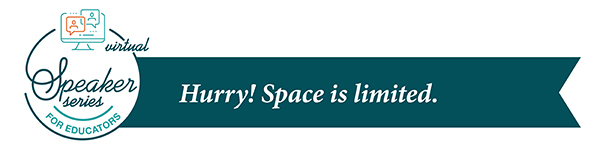 Save your spotThe speakers are not affiliated with Horace Mann Educators Corporation. The views and opinions expressed are those of the speakers and do not necessarily reflect the position of Horace Mann Educators Corporation or its subsidiary companies. Horace Mann’s Privacy Policy can be found here. For California residents, view Horace Mann’s California Consumer Privacy Notice.CLAS has agreements with Horace Mann and affiliates (Horace Mann) where Horace Mann pays CLAS to provide various services that are aimed at familiarizing CLAS members with the Horace Mann brand, products or services.EMI-00303 (Nov. 20)